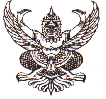 คำสั่งองค์การบริหารส่วนตำบลเฉลียงที่  ๕  /  ๒๕๖๒เรื่อง  การจัดตั้งศูนย์ข้อมูลข่าวสารขององค์การบริหารส่วนตำบลเฉลียง		อาศัยอำนาจตามความในพระราชบัญญัติข้อมูลข่าวสารของราชการ พ.ศ.  ๒๕๔๐  มาตรา  ๙  ให้หน่วยงานของรัฐต้องจัดให้มีข้อมูลข่าวสารให้ประชาชนเข้าตรวจดูได้ง่าย  ภายใต้บังคับมาตรา  ๑๔  และมาตรา  ๑๕  หน่วยงานราชการจึงต้องจัดให้มีสถานที่สำหรับประชาชนสามารถใช้ในการค้นหา  และศึกษาข้อมูลข่าวสารของทางราชการ  ได้สะดวกตามสมควรนั้นดังนั้น  องค์การบริหารส่วนตำบลเฉลียง  จึงได้กำหนดให้สำนักปลัดองค์การบริหารส่วนตำบล  เป็นศูนย์ข้อมูลข่าวสารขององค์การบริหารส่วนตำบลเฉลียง  ทั้งนี้ตั้งแต่บัดนี้เป็นต้นไป     		ทั้งนี้ตั้งแต่บัดนี้เป็นต้นไป					สั่ง  ณ  วันที่  ๔  เดือน  มกราคม  พ.ศ.  ๒๕๖๒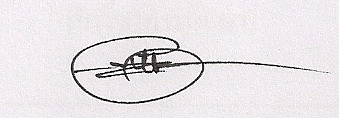 					(ลงชื่อ)					               (นายวิเชียร   วัฒนาประชากุล)					           นายกองค์การบริหารส่วนตำบลเฉลียง